CURICULUM VITAEIDENTITAS DIRIRIWAYAT PENDIDIKAN PERGURUAN TINGGIPELATIHAN PROFESIONAL / KOMPETENSISEMINAR/LOKAKARYA/PERTEMUAN ILMIAH YANG DIHADIRIPENGALAMAN MENGAJARPENGALAMAN PENELITIANPENGALAMAN PENGABDIANPENGALAMAN PENULISAN BUKUPENGALAMAN PENYUNTING/EDITOR/REVIEWER/RESENSIPENGALAMAN PEROLEHAN HAKIPENGALAMAN MEMBIMBING MAHASISWAPENGHARGAAN/PIAGAMPENGALAMAN JABATAN / PEKERJAANORGANISASI PROFESI/ILMIAHFOTO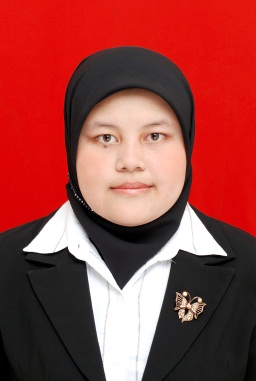 NamaFebria Anita, S.Si., M.ScFOTOJenis KelaminPerempuanFOTONIDN0328028510FOTONIP-FOTOGolonganIII BFOTOKepangkatanAsisten AhliFOTOBidang KeilmuanGeofisikaFisika Kesehatan….TahunLulusJenjangPerguruan TinggiFakultas / Jurusan2008S1Universitas Negeri PadangFMIPA / Fisika2011S2Universitas Gadjah Mada FMIPA/ FisikaTahunPelatihan / SertifikasiPenyelenggara2021Bimbingan Teknis Membuat Media Pembelajaran Multimedia Universitas Muhammadiyah EnrekangTahunJudul KegiatanPenyelenggara2018Seminar dan Workshop Fisika Medik Universitas NasionalUNAS dan AFISMI 11 Juli 2020Offshore Geophysical Site Investigation Seismik and DriflingTeknik Geofisika Univesitas Lampung23 Juli 2020Monitoring dan Penanggulangan Pencemaran Sungai dan LautFakultas Teknik universitas Lampung11 Juni 2020Penulisan Makalah Akademik Berkualitas Tinggi pada Jurnal Kelas AtasFakultas Teknik Pertambangan dan Perminyakan -ITBMata KuliahJenjangInstitusi/Jurusan/ProgramTahun .... s.d. ....PRAKTIKUM FISIKA DASAR IS1FTS/FisikaTahun 2011 s.d  2021METODE INVERSI GEOFISIKAS1FTS/FisikaTahun 2011 s.d 2012PENGANTAR GEOFISIKAS1FTS/FisikaTahun 2011 s.d 2021INSTRUMENTASI GEOFISIKAS1FTS/FisikaTahun 2011 GEOLOGI DASARS1FTS/FisikaTahun 2011 s.d 2021FISIKA DASAR IIS1FTS/FisikaTahun 2011 s.d 2021PRAKTIKUM FISIKA DASAR IIS1FTS/FisikaTahun 2011 s.d 2021SEDIMENTASI DAN STRATIGRAFIS1FTS/FisikaTahun 2011 PRAK. METODE GEORESISTIVITAS DAN EMS1FTS/FisikaTahun 2011 s.d 2012SEISMOLOGI EKSPLORASI IS1FTS/FisikaTahun 2011 s.d 2021METODE GEORESISTIVITAS DAN EMS1FTS/FisikaTahun 2011 s.d 2021KALKULUS IIS1FTS/FisikaTahun 2011 s.d 2013FISIKA DASAR IS1FTS/FisikaTahun 2012 s.d 2021GROUND PENETRATING RADAR (GPR)S1FTS/FisikaTahun 2012 s.d 2021METODE GRAVITASI DAN MAGNETIKS1FTS/FisikaTahun 2012 s.d 2021PRAK. METODE GRAVITASI & MAGNETIKS1FTS/FisikaTahun 2012 s.d 2013GEOFISIKA RESERVOIRS1FTS/FisikaTahun 2012 s.d 2014KIMIA DASARS1FTS/FisikaTahun 2012 s.d Tahun 2019TERMODINAMIKAS1FTS/FisikaTahun 2012 s.d 2014PENCITRAAN ULTRASONIK & RESONANSI MANS1FTS/FisikaTahun 2013 s.d 2017SEISMOLOGI EKSPLORASI IIS1FTS/FisikaTahun 2013 s.d 2021GELOMBANGS1FTS/FisikaTahun 2015 s.d 2021FISIKA DASAR LANJUTS1FTS/FisikaTahun 2015 s.d 2016 PENDAHULUAN FISIKA ZAT PADATS1FTS/FisikaTahun 2015 s.d 2017GEOFISIKA LINGKUNGANS1FTS/FisikaTahun 2015 s.d 2017PENDAHULUAN FISIKA INTIS1FTS/FisikaTahun 2016 s.d 2018METODE GEOFISIKA WELL-LOGS1FTS/FisikaTahun 2016 ETIKA PROFESI FISIKA MEDIKS1FTS/FisikaTahun 2017 KEDOKTERAN NUKLIRS1FTS/FisikaTahun 2017 FISIKA KESEHATANS1FTS/FisikaTahun 2017PENCITRAAN SINAR XS1FTS/FisikaTahun 2017 PRINSIP DASAR INSTRUMENTASI MEDIKS1FTS/FisikaTahun 2017 PENDAHULUAN FISIKA RADIOTERAPIS1FTS/FisikaTahun 2017TahunJudul PenelitianSumber DanaPublisherLink2014/2015Estimasi Aliran Sungai Bawah Tanah di Daerah Dengok dan Ngrejok Wetan Gunung Kidul, menggunakan etode VLF-EM dan VLF-EM-VGRADHibah Dikti Jurnal Sainstekhttp://ecampus.iainbatusangkar.ac.id/ojs/index.php/sainstek/article/view/6072015/2016Perancangan Sensor Pergeseran dengan Fiber Optik Jenis Pasangan dan Jenis Kosentris Menggunakan Sumber Cahaya Laser Pointer HijauHibah Dikti--2016/2017Rancangan Alat Geolistrik Metode Potensial Diri untuk Pemetaan Bawah Tanah di Sekitar kampus UNASUNAS--2016/2017Perbandingan Nilai Potensial Statis Bawah Tanah dengan Pengukuran Gradien Potensial dan Amplitudo Potensial Menggunakan Metode Potensial DiriUNAS--2017/2018Pemetaan Struktur Bawah Permukaan Kelurahan Jombang Ciputat Menggunakan GPS (Global Positioning System) dengan Pengolahan Perangkat Lunak SurferUNAS--2017/2018Pemetaan Struktur Bawah Permukaan TPST Bantar Gebang Bekasi menggunakan GPS (Global Positioning System) dengan Pengolahan Perangkat Lunak SurferUNAS--2018/2019Analisis Kualitas Air di Area Tempat Pembuangan Sampah Akhir (TPSA) Sumur Batu Bantargebang-Bekasi dengan Total Dissolved Solids (TDS) dan pH MeterUNAS--2019/2020Pemetaan Elevasi di Daerah Parung Panjang Kabupaten Bogor Menggunakan Teknologi GPS (Global Positioning System ) dan Citra SatelitUNAS--TahunKegiatanJudul / TemaSumber DanaLink2020Pengabdian Kepada MasyarakatPelatihan Pengukuran dengan Alat GPS (Global Positioning System) kepada Guru Fisika SMA Jakarta SelatanUNAS-2018Pengabdian Kepada MasyarakatPengenalan Fisika Kepada Pekerja Industri Melalui Percobaan SederhanaUNAS-TahunJudulPenerbit---TahunJudulPenerbit/Jurnal---JudulNo. HAKITanggal TerbitMasa BerlakuLink-----TahunJenis BimbinganNo. Surat TugasJudul Bimbingan2016Bimbingan SkripsiPENGUKURAN SEBARAN PAPARAN HAMBUR DAN EFEKTIFITAS PERISAI RADIASI DI LABORATORIUM JURUSAN TEKNIK RADIODIAGNOSTIK DAN RADIOTERAPI JAKARTA 2016Bimbingan SkripsiLAJU DOSIS RADIASI GAMMA DI DALAM TRANSPORTASI UMUM BUS TRANSJAKARTA2016Bimbingan SkripsiPENGARUH VARIASI FAKTOR EKSPOSI PADA IMAGE RECEPTORTERHADAP SINAR-X.2017Bimbingan SkripsiANALISIS SIGNAL TO NOISE RATIO (SNR) PADA CITRA  MRI BRAIN SEQUENCE GRADIENT RECALLED ECHO )GRE) DENGAN FLIP ANGLE (FA) YANG BERBEDA2017Bimbingan SkripsiPERBANDINGAN PENGUKURAN VOLUME TIROID DENGAN METODE REGION OF INTEREST (ROI) DAN ELLIPSOID PASIEN POST TIROIDEKTOMI2017Bimbingan SkripsiUJI BANDING CITRA IMAGING ANTARA FILM TERHADAP COMPUTED RADIOGRAPHY (CR)2017Bimbingan SkripsiPENGEMBANGAN METODE PENGUKURAN GAS RADON DI DALAM AIR DENGAN DETEKTOR CR-39 “Studi Kasus Konsentrasi Radon di Dalam Air di Pemandian Air Panas Ciseeng Bogor)2018Bimbingan Skripsi13 Tahun 2018ANALISIS DOSIS ORGAN KRITIS MATA DAN TIROID PASIEN PADA PEMERIKSAAN GIGI GERAHAM BAWAH DENGAN MENGGUNAKAN PESAWAT DENTAL POYE DI INSTALASI RADIOLOGI RSUD KOTA DEPOK2018Bimbingan Skripsi13 Tahun 2018IDENTIFIKASI POLA SEBARAN REMBESAN AIR LINDI MENGGUNAKAN METODE GEOLISTRIK RESISTIVITAS KONFIGURASI WENNER DAN METODE PENGAMBILAN SAMPEL AIR DI SEKITAR TEMPAT PEMBUANGAN AKHIR (TPSA) SUMUR BATU BATANGGEBANG-BEKASI2018Bimbingan Skripsi13 Tahun 2018ANALISIS DOSIS PERMUKAAN RADIASI ORGAN GONAD PADA PEMERIKSAAN SCANOGRAM2018Bimbingan SkripsiIMPLIKASI KESEHATAN KONSENTRASI RADON DI DALAM RUMAH DISEKITAR AREA PERTAMBANGAN BATU BARA KABUPATEN MUARA ENIM SUMATERA SELATAN2018Bimbingan SkripsiUJI PAPARAN PADA RUANGAN PANORAMIK DENGAN MENGGUNAKAN SURVEIMETER DI INSTALASI RADIOLOGI RSUD KABUPATEN TANGERANG2018Bimbingan SkripsiPEMODELAN INVERSI RONGGA BAWAH PERMUKAAN DENGAN MENGGUNAKAN METODE GEOLISTRIK TAHANAN JENIS KONFIGURASI SCHLUMBERGER, WENNER, DIPOLE-DIPOLE2018Bimbingan SkripsiPENGARUH KONSENTRASI DOSIS INJEKSI 99TcM – MDP TERHADAP KUALITAS CITRA KEDOKTERAN NUKLIRTahunBentuk PenghargaanPemberiJabatanInstitusi / PerusahaanTahun ... s.d. ...K-UPMUNIVERISTAS NASIONAL / FTS2018TahunOrganisasiJabatan15 Juni 2020-2022HAGIANGGOTA28 November 2013MASTANANGGOTAJakarta, 27 April 2021Dosen,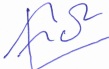 ( Febria Anita, S.Si., M.Sc )                           NIDN: 0328028501